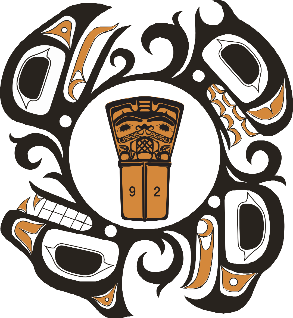 4702 Huwilp Road,         Phone:   250-633-2228PO Box 240                       Fax: 250-633-2401New Aiyansh, BC            V0J 1A0 INTERNAL /EXTERNALCompetition #23-23EMPLOYMENT OPPORTUNITYCUSTODIANSchool District Outbuildings/NESSSchool District No. 92 (Nisga’a) is accepting applications for a full-time custodian for the School District outbuildings and NESS.  This position is 40 hours per week, starting as soon as possible. Outbuildings is 5 hours and NESS is 3 hours.Duties and Responsibilities:Ensure all trash is taken out daily.Sweep and mop floors and vacuum carpets daily.Wash and sanitize bathrooms daily.Wash and sanitize all surfaces daily, this includes the staff room areas.Report major/minor damages through the workorder system.Secure facilities after operating hours by locking doors, closing windows, and setting alarm.From time to time adjust hours to meet demands of nighttime meetings.Daily use of fogger on all stairwells, light switches, chairs, noneating surfaces.Other related duties as assigned.Successful applicants will have demonstrated:Certification of Building Service Worker (Level 1 & 2). Or be willing to obtain (Building Service Worker Level 1 is offered March 31, April 1 & 2, 2023). Interested Applicants must attend training.Confidentiality and discreetness. Valid WHMIS ticket.Knowledge of use and maintenance of industrial cleaning supplies and machinery.Knowledge of safe disposal of chemical liquids and other hazardous components.Ability to work independently. Be on time and work full shift.Good physical condition.Minimum of six months custodial work experience.Vehicle is recommended.Current class 5 driver’s license.Applications must be made in writing, accompanied by three work references and transcript(s) or documentation that addresses the above qualifications.  All applicants must comply with the Criminal Records Review Act.Pay and Benefits are in accordance with CUPE Local 2298 Nisga’a Collective Agreement.  Should you require any assistance, please contact Paul Mercer, Director of Operations at 250-633-2211. Applications will be accepted until 12:00 pm, April 10, 2023.  We thank all applicants, however only those chosen for the interview process will be contacted.Competition # 23-23Attn: Human Resource DepartmentSchool District No. 92 (Nisga’a)Box 240New Aiyansh, BC V0J 1A0Email:  humanresources@nisgaa.bc.ca